          The National Engineering League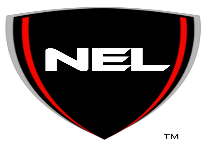    Parental Consent FormPart I: Permission to Participate if under the age of 18 I ______________________, give my son/daughter, ______________________, permission to participate in the NEL Internship program. I also understand that my son/ daughter must meet the requirements outlined in The NEL Code of Conduct and Internship Report Guidelines to be eligible for program completion and The NEL Foundation Scholarship. Signature of Parent/Guardian_________________________________ Date ________________ Part II: Emergency Authorization In the event that my son/daughter is participating in a NEL event outside of my presence and I cannot be reached in an emergency, I give permission to NEL staff to secure proper treatment for my son/daughter.Signature of Parent/Guardian___________________________________    Date______________________Day time phone number: _______________________________In case of emergency contact: ____________________________________Alternate emergency contact: ___________________________________Phone number: ________________________________________________